REQUERIMENTO Nº 686/10De Informações“Com relação à canalização de esgoto da residência localizada (notificação do proprietário) na Rua Nilo Peçanha, de fronte para a Rua Afonso Pena, nº 73 no bairro Jardim Itamaraty”. Considerando-se que, o munícipe Edelson da Silva procurou por este Vereador cobrando providências, visto que a residência supra mencionada possui esgoto a “céu” aberto, que corre sentido a Rua Nilo Peçanha, e;		Considerando-se que, o esgoto a céu aberto, traz transtornos aos moradores, pois além do mau cheiro que se exala fortemente com o calor, coloca em risco a saúde dos moradores destas proximidades: (Segue fotos em anexo), 		REQUEIRO à Mesa, na forma regimental, após ouvido o Plenário, oficiar ao Sr. Prefeito Municipal, solicitando-lhe as seguintes informações:A Administração Municipal tem conhecimento a respeito da situação apresentada?Existe a possibilidade da Prefeitura notificar o proprietário do imóvel mencionado, para que o mesmo tome as devidas providências quanto a canalização do esgoto?Se positiva a resposta do item 2, qual o prazo máximo para a canalização do esgoto?Caso negativa a resposta do item 3, expor os reais motivos.Outras informações que julgarem necessárias.Plenário “Dr. Tancredo Neves”, em 19 de Novembro de 2010.ANÍZIO TAVARES-Presidente-(Fls – nº 02 - Com relação à canalização de esgoto da residência localizada (notificação do proprietário) na Rua Nilo Peçanha, de fronte para a Rua Afonso Pena, nº 73 no bairro Jardim Itamaraty)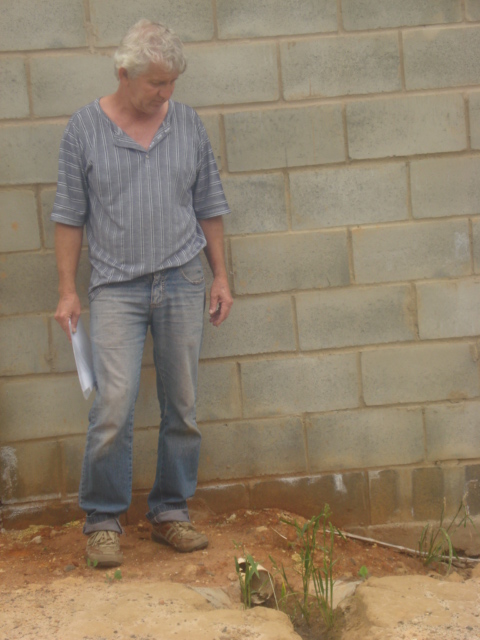 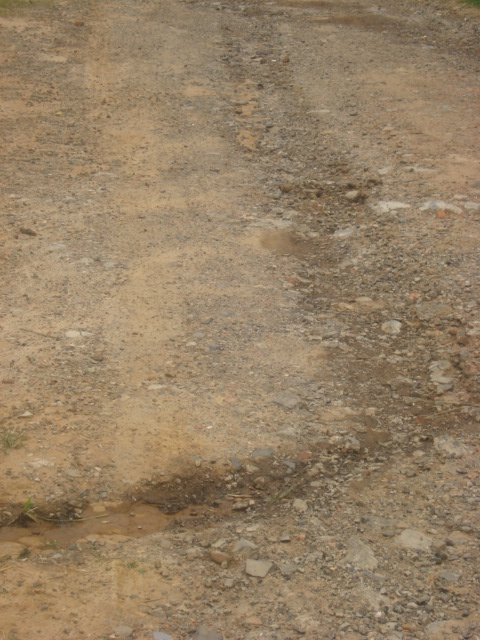 